PENGARUH MODEL PEMBELAJARAN VAK (VISUALIZATION, AUDITORY, KINESTETHIC)  TERHADAP KEMAMPUAN MENULIS DAN MEMBACA PUISI(Kuasi Eksperimen Siswa di Kelas IV SDN Delingseng Kota Cilegon) SKRIPSIDiajukan pada Jurusan Pendidikan Guru Madrasah Ibtidaiyah sebagai salah satu syarat untuk memperoleh gelar Sarjana Pendidikan (S.Pd)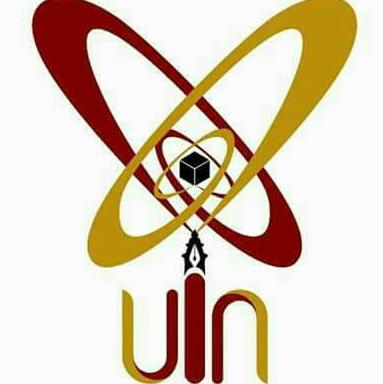 Oleh:SULISTIAWATI142400716FAKULTAS TARBIYAH DAN KEGURUANUNIVERSITAS ISLAM NEGERI SULTAN MAULANA HASANUDDIN BANTENTAHUN 2017/2018